南京明辉建设集团宁明辉字【2017】4号转发市安委办《关于开展安全生产大检查“回头看”切实做好当前安全生产工作》的通知公司各部门、项目部：现将溧水区城乡建设局《转发市安委办关于开展安全生产大检查“回头看”切实做好当前安全生产工作的通知》（溧建字【2017】4号）文转发给你们，请认真遵照执行。南京明辉建设集团二〇一七年一月二十三日主题词：安全生产  回头看   通知  抄报：公司总经理  副总经理南京明辉建设集团综合办公室印发                                      2017年1月23日印发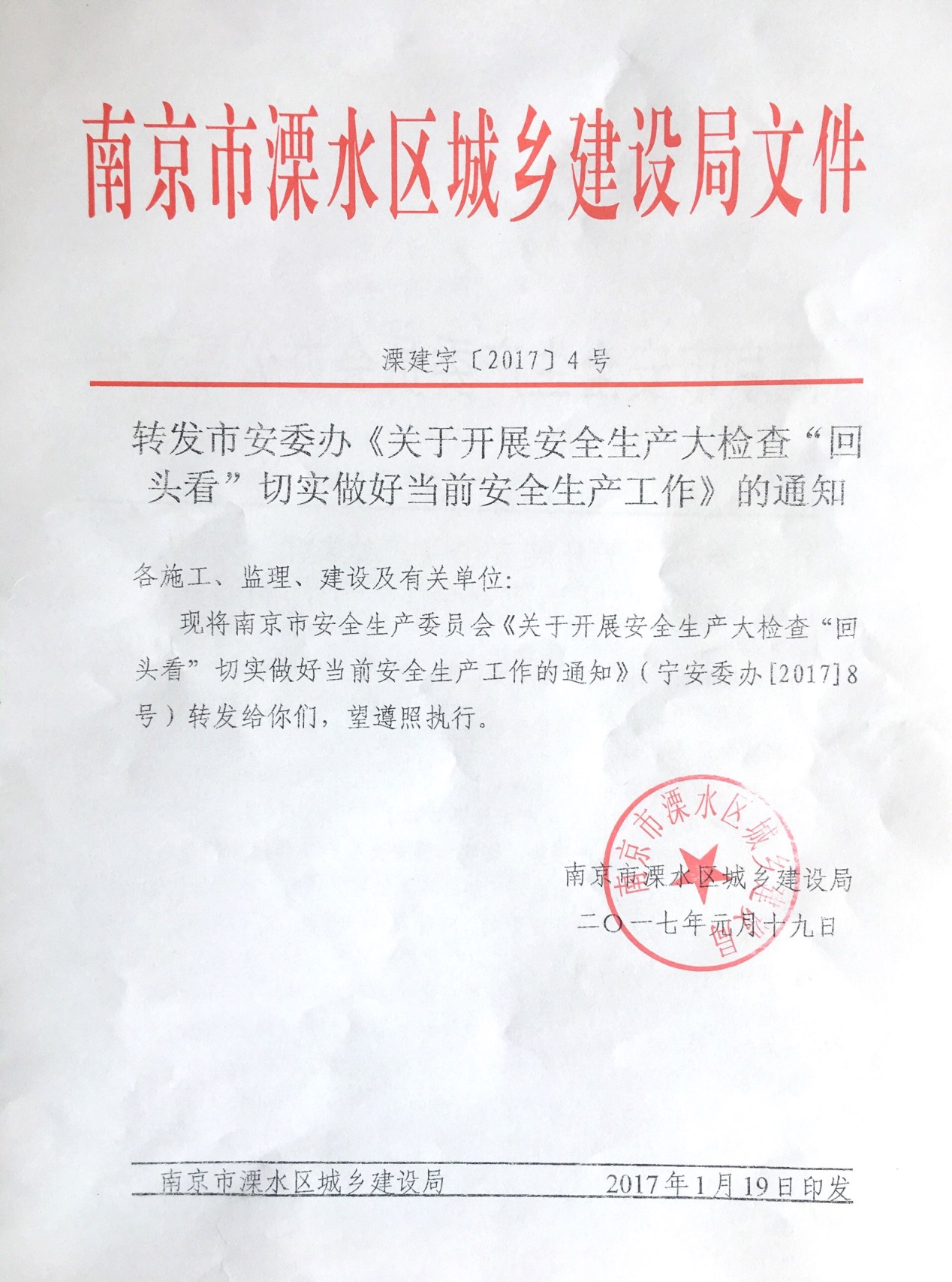 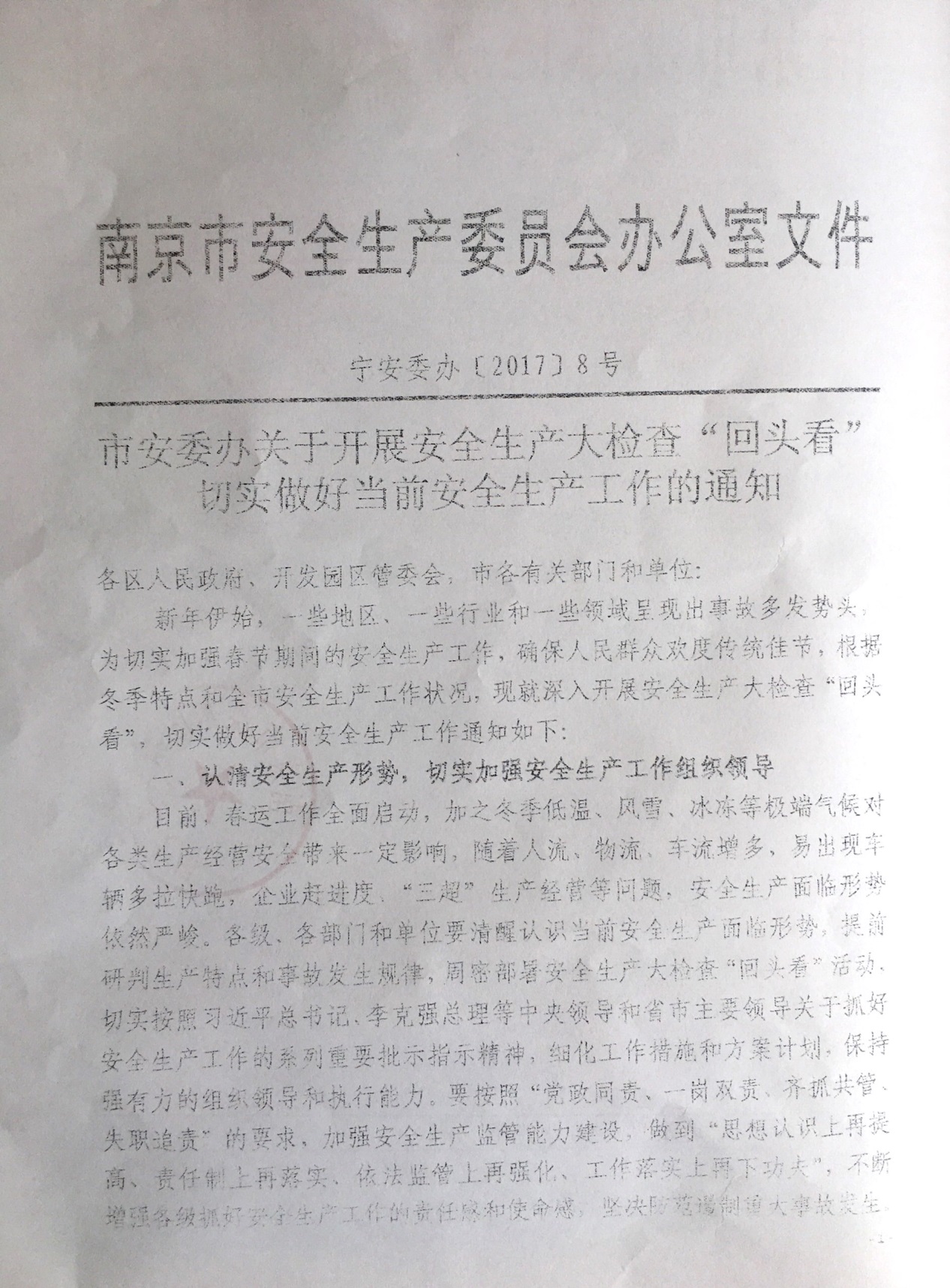 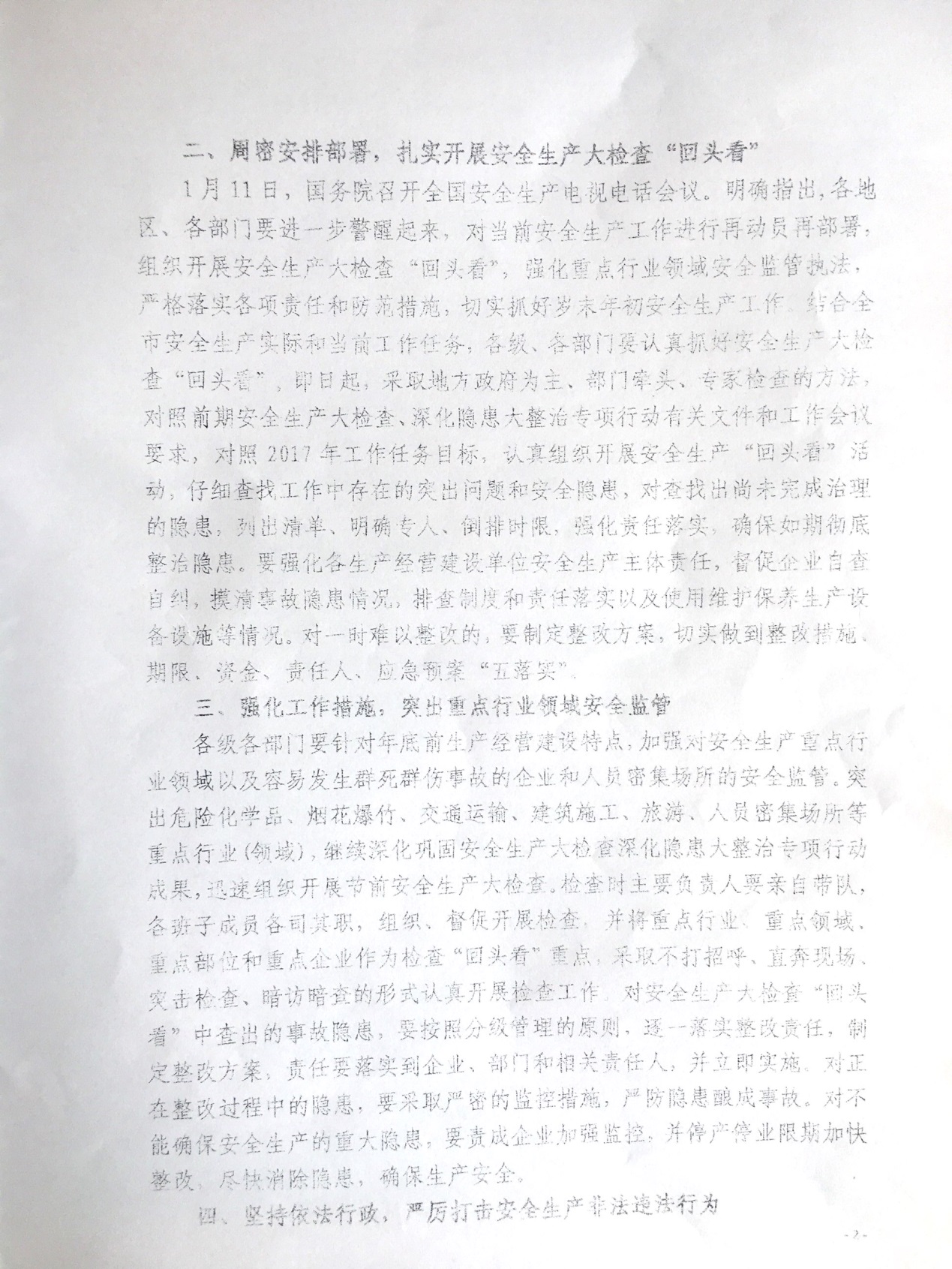 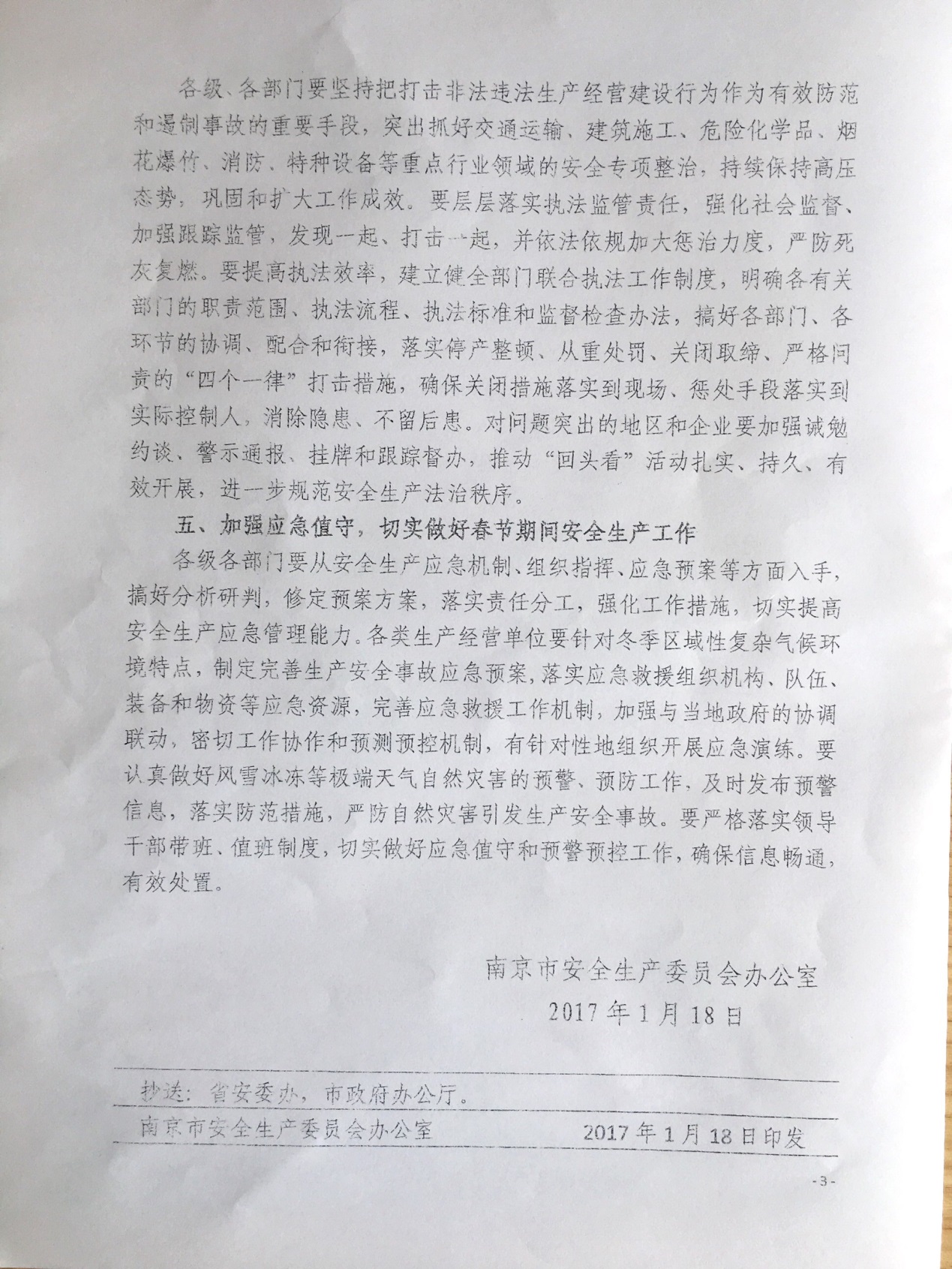 